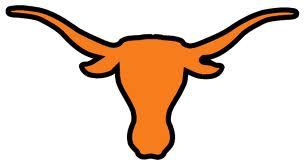 Stillman Middle School
2977 W. Tandy Road(956) 698-1000MATH COURSE SYLLABUS
2022-2023
TEACHER: Mrs. L. Benavides-Martinez			GRADE:	7th		SUBJECT: Mathematics E-MAIL:	lbenavides@bisd.us	CONFERENCE TIME: Tuesday and Thursday from 10:15am - 1:50amCOURSE DESCRIPTION: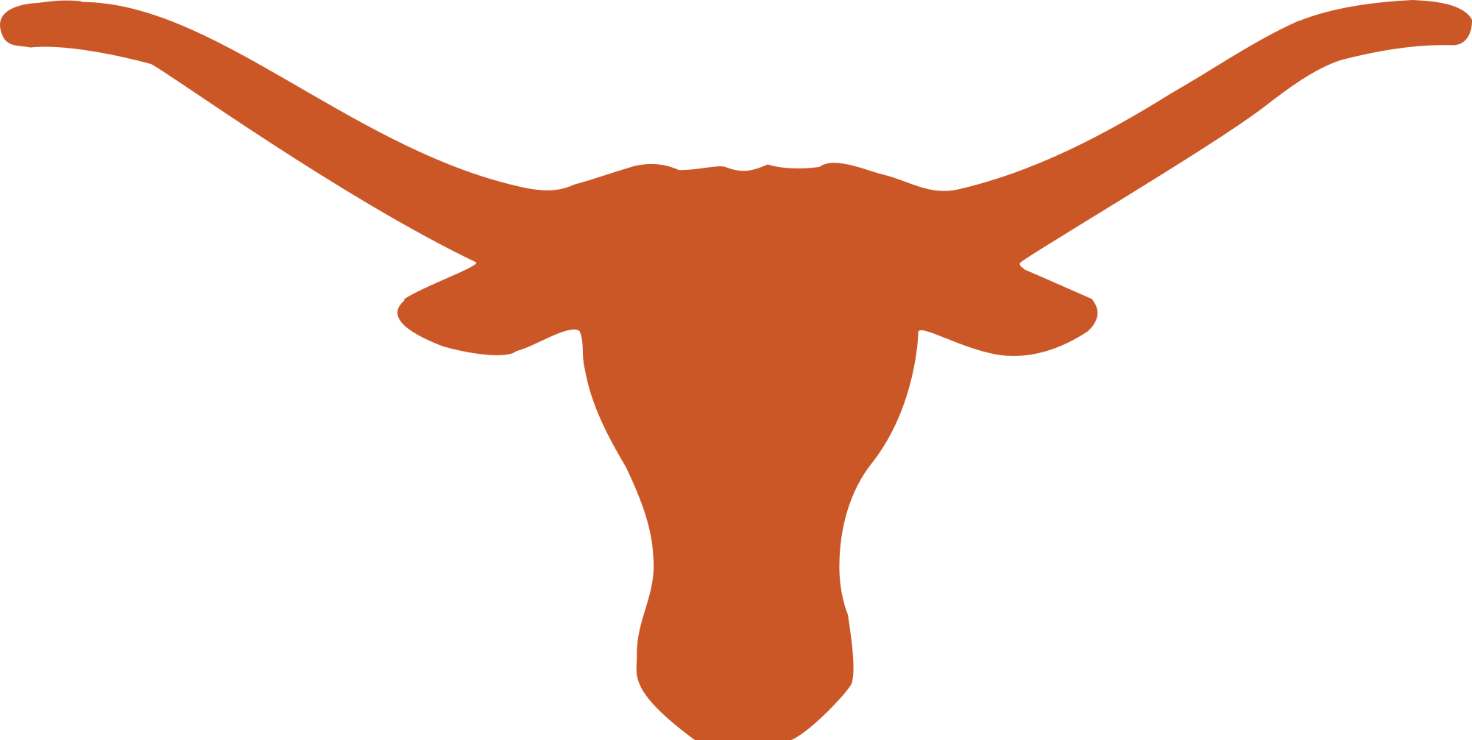 COURSE STANDARDS:TEXTBOOK:COURSE CONTENT CALENDAR7th Grade Math Scope and Sequence 202-2023 (Click on the picture) 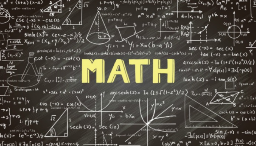 CLASSROOM RULES/CONSEQUENCES:ATTENDANCE/TARDY POLICYREQUIRED MATERIALS:GRADING:ABSENT/LATE WORK POLICY:ACADEMIC DISHONESTY/CHEATINGELECTRONIC DEVICESRECEIPT FOR SYLLABUS
2022-2023STUDENT NAME (PRINT): _________________________________	Period: __________SUBJECT: Math		GRADE: 7th TEACHER’S NAME: L. Benavides-MartinezBy signing below, I acknowledge that I have read and understood what is expected of my child in their __Mathematics__ Class.STUDENT:By signing below, I understand that if my Electronic Device is not turned off and not in my backpack, it will be confiscated by my teacher and turned in to an administrator; furthermore, one of my parents will have to pick it up.  NO EXCEPTIONSPARENT:By signing below, I understand that if my child’s Electronic Device is not turned off and not in their backpack, it will be confiscated by their teacher and turned into an administrator, furthermore, I will have to pick it up. No Exceptions. Please sign and return to your teacher. PARENT’S NAME (PRINT): ________________________________PARENT’S SIGNATURE:     __________________________ DATE: ______________STUDENT’S SIGNATURE: ___________________________DATE: ________________Contact Information:Phone Number (Home) ____________________________________Phone Number (Cell) _______________________________________E-mail ___________________________________________________The principle focus of this Mathematics course is for all students to master the rigorous Readiness and Supporting Standards set by TEA. Students will become critical and analytical thinkers by engaging in activities that promote college readiness.  Students in the Math class will also explore math and science concepts in a fun, challenging, and hands-on way.Note: This course does Not offer an opportunity to become eligible to take Algebra for the 2023-2024 academic school year.Course Requirements:Must show all steps/work in pencil to receive full credit on assignments and test. Assignments with no work will not be accepted. Write notes / examples during class.Turn in all assignments: warm-ups, homework, daily assignments, and test.Participate in all lectures and cooperative learning.Students are not allowed to work on other subjects assignments in the classroom.Classroom Rules:Be prepared and on time.Be respectful and courteous of the rights/privileges, self, others & property.Please raise your hand for permission to sharpen pencil, throw trash, or ask question.Food, candy, and gum are NOT allowed in the classroom.Student are not going to be able to go to the restroom until at least 10min of class have pass. Consequences:1st  Offense--- WarningDocumentation on  District’s Discipline ProgramParent Contact2nd Offense--- Teacher/Student Conference/Parent ContactDocumentation on  District’s Discipline Program       3rd Offense--- Team ITS/Counselor Referral Documentation on  District’s Discipline Program/Parent Contact/Counselor4th Offense--- Team/Parent Conference/Team ITSDocumentation on  District’s Discipline Program/Team DocumentationCounselor attends-initiate RTI Behavior5th Offense--- Office Referral Incident Report must be completed prior to sending student and assignment sent to ISS. Student will be assigned ISS upon 5th offensePage front office and request security to Room # C204. Student will be escorted by security or hall monitor to the front office  1-pocket folder w/prongs Spiral Notebook (sketch book) Spiral Notebook (line paper wide ruled) 1 glue stick 10 pencils 5 assorted colored highlighters  2 pens (any color)   Kleenex   Disinfecting of Alcohol wipes2022-2023 Secondary Grading Procedures Middle School Courses: Six Weeks GradesMajor assessments are sixty percent (60%) of the grade. This must include a minimum of three assessments per six weeks. Examples of major assessments include, but are not restricted to: reports, research papers, tests and projects. Major projects and/or subjective assignments will contain a rubric clearly defined criteria. Daily Grades are forty percent (40%) of the grade. These must include a minimum of five daily grades per six weeks. Quizzes, assignments, homework, and notebooks may be considered daily assessments.2022-2023 Secondary Grading Procedures Make Up WorkNo student, who has an excused or unexcused absence, will be refused an opportunity to make up work if he/she is absent. The student will be given the same number of days to make up the work and turn in their work as the same number of days he/she was absent. Students who are absent on an announced test day will be expected to take a test upon return. If any student has been absent the day prior to an announced test and if nothing new has been covered, the student will be expected to take the test at the regularly scheduled time. If the student has been absent two or more days, the student will immediately make arrangements with the teacher for the makeup test. Any student who does not appear for a prearranged make up test or does not meet his prearranged due date for other work may receive a zero (0) on that test, work, or retesting.  Any student missing work due to participation in extracurricular activities must make prior arrangements with the teacher for work that will be missed prior to the absence. Late Work PolicyLate work is defined as any work completed and turned in after a designated due date. Students are expected to turn in all assignments by the due date. Assignments not turned in on time will be made up and deadline will be at the discretion of the teacher. The highest grade a student will receive is a 70 for late work turned in the next day. Failure to turn in the next day it will be taken as a 0.